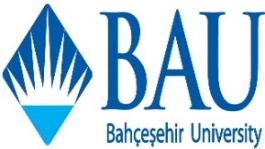 BAHÇEŞEHİR ÜNİVERSİTESİKALİTE YÖNETİM BİRİMİYürürlük Tarihi01.06.2021BAHÇEŞEHİR ÜNİVERSİTESİKALİTE YÖNETİM BİRİMİRevizyon Tarihi22.02.2022TOPLANTI TUTANAĞI FORMURevizyon No1Toplantı Tarihi23.02.2022Toplantı Saati12.30 – 13.00 YÜZ YÜZEToplantının GündemiKİDR 2021Katılan Birimler/Kişiler Kalite Yönetim Birimi, Yönetim Bilgi Sistemleri Birimi – BAŞAK AKBULUTGörüşülen KonularKİDR 2021 Kurum Hakkında BilgilerAlınan KararlarKurum İçi Değerlendirme Raporu Hazırlama Kılavuzu Sürüm 3.0’da yer alan “Kurum Hakkında Bilgiler” başlığı altındaki maddeler hakkında bilgi alışverişi yapıldı.Kalite ve Bilgi Yönetimi yazılımı ile ilgili örnek uygulamalar yapıldı.YÖKAK Performans Göstergeleri görüşüldü. YÖK göstergeleri ile karşılaştırıldı.Organizasyon Şeması gözden geçirildi.İdari yapı ile ilgili bilgiler alındı.